Şema TerapiVaka Kavramsallaştırma Formu2. BaskıVersiyon 2.22Lütfen cevaplarınızı ilgili maddenin yanındaki mavi kutunun içine yazın.I. Hastanın Demografik BilgileriII. Hastanın Terapiye Başvurma Sebebi?Hastayı terapiye getiren başlıca etkenler neler? Hastanın hayat koşulları, yaşadığı önemli olaylar, belirtiler/bozukluklar ya da sorun oluşturan duygu/davranışları, hastanın sorunlarına hangi bakımdan katkıda bulunuyor? (Örn.: Sağlık sorunları, ilişkisel meseleler, öfke patlamaları, anoreksiya, madde kötüye kullanımı, iş yaşamındaki zorluklar,  hastanın içinde bulunduğu yaşam evresi)?III. Hasta Hakkındaki Genel İzlenimGündelik bir dil kullanarak, hastanın seanslar boyunca sergilediği halin genel görüş açısından karşılığını kısaca tanımlayın (Örn.: Çekingen, düşmanca, başkalarını memnun etmeye çalışan, muhtaç, ifade gücü yüksek, duygusuz). Not: Bu madde terapi ilişkisinin ya da değişim taktiklerinin tartışılmasını içermez.IV. Mevcut Tanısal İzlenimTemel Tanılar (DSM_V’te ya da ICD-10’da yer alan her bozukluğun adını ve kodunu belirtin.)    B. Başlıca Yaşam Alanlarında Mevcut İşlevsellik DüzeyiAşağıdaki tabloda yer alan beş yaşam alanın her biri için hastanın mevcut işlevselliğini derecelendirin. Her bir yaşam alanı ve 6 puanlık derecelendirme ölçeğinin ayrıntılı açıklamaları Yönerge Rehberinde yer almaktadır. (1= İşlevsiz/ Çok Düşük İşlevsellik, 6= Çok İyi ya da Mükemmel İşlevsellik). Üçüncü sütunda, her bir puanlama için gerekçelerinizi kısaca davranışsal terimlerle açıklayın. Eğer danışanın önceki işlevsellik düzeyi, mevcut işlevsellik düzeyinden epeyce farklıysa, lütfen bu durumu üçüncü sütunda ayrıntılı bir şekilde belirtin.V. Temel Yaşam Sorunları ve BelirtilerHer bir güncel yaşam sorununu veya psikiyatrik belirti/bozukluğunu; sorunun doğası ve hastanın günlük hayatında nasıl sorunlar yaratıyor olduğu bağlamlarında ayrıntılandırın.  Her bir sorunu ya da belirtiyi tanımlarken şema terminolojisini kullanmaktan kaçının.VI.  Güncel Sorunların Çocukluk ve Ergenlik Kökenleri Erken Dönem Öyküsünün Genel TanımıHastanın çocukluğunun ve ergenliğinin, onun şimdiki sorunlarına, şemalarına ve modlarına katkısı olmuş önemli yönlerini özetleyiniz. Önemli her hangi bir sorunu/ zarar verici deneyimi ya da yaşam koşullarını dahil ediniz.(örn.: soğuk anne, sözel istismarda bulunan baba, ebeveynlerin mutsuz evliliğinin günah keçisi olma, gerçekçi olmayan yüksek standartlar, akranlar tarafından zorbalık veya dışlanma). Karşılanmayan Belirli Erken Dönem Temel İhtiyaçlarıAşağıdaki 1-3 maddeleri için, hastanın en ilişkili karşılanmamış temel ihtiyaçlarını belirleyiniz. Daha sonra, yukarıda yer alan bölüm VI.A ‘daki belli başlı kökenlerin, bu ihtiyaçların karşılanmamasına ne şekilde yol açtığını kısaca açıklayınız. 4. maddede karşılanmamış diğer temel ihtiyaçları yazınız.
    C. Olası Mizaca Bağlı/Biyolojik Etkenler:Hastanın sorunları, belirtileri ve terapi ilişkisi ile ilişkili olabilecek, mizaç ve diğer biyolojik yönlerini listeleyiniz.   (Mizacı tanımlamak için sıklıkla kullanılan sıfatların listesi için Yönerge Rehberine bakınız. Rehberden, duruma özel sıfatlardansa, hastanın temel mizacının ya da “doğasının” parçası olduğuna inandığınız sıfatları listelemeniz yeterlidir.)Olası Kültürel, Etnik ve Dini EtkenlerEğer ilişkili ise; hastanın etnik, dini ve toplumsal arka planından gelen belli normların ve tutumların şu anki sorunların gelişiminde nasıl rol oynadıklarını açıklayınız.
(örn., ilişkilerin niteliğindense rekabete ve statüye aşırı  önem atfeden bir topluluğa ait olmak). VII. En İlişkili Şemalar (Güncel)1-4 maddeleri için, hastanın güncel yaşam sorunlarının temelindeki 4 şemayı seçiniz. Öncelikle şemanın ismini belirtiniz. Daha sonra her bir şemanın şu anda nasıl ortaya çıktığını tanımlayınız. Şemanın etkinleştiği belli başlı durum çeşitlerini tartışınız ve hastanın tepkilerini açıklayınız. Her bir şemanın hasta üzerindeki olumsuz etkileri neler? Diğer ilgili şemaları 5. maddede listeleyiniz.VIII. En Bağlantılı Şema Modları (Güncel)1-6. maddeler için, hastanın şu anki yaşam sorunları için en temel olan modları seçiniz. Öncelikle modu etiketleyin. (Örn.: Yalnız Çocuk, Büyüklenmeci, Cezalandırıcı Ebeveyn). Daha sonra bu modun kendini şu anda nasıl gösterdiğini açıklayın. Hangi tip durumlar bu modu etkin hale getiriyor? Hastanın davranışlarını ve duygusal tepkilerini tanımlayınız. Hangi şema(lar) sıklıkla modu tetikliyor? Her bir modun hasta üzerinde olumsuz etkileri neler? (Eğer belirtilen mod hastaya uygun değilse boş bırakınız. D Bölümünde ilave modlar ekleyebilirsiniz.) A. Çocuk ModlarıB. Uyum Bozucu Başetme Modları:  C. İşlev Bozucu Ebeveyn Modu: E. Sağlıklı Yetişkin ModuHastanın olumlu değerlerini, kaynaklarını, güçlü yanlarını ve yeteneklerini özetleyiniz: IX. Terapi İlişkisi     A. Terapistin Hastaya Kişisel TepkileriTerapistin hastaya olumlu ve olumsuz tepkilerini tanımlayın. Hastanın hangi özelikleri/davranışları terapistin bu kişisel tepkilerini tetikliyor? Terapistin hangi şemaları ve modları aktifleşiyor? Terapistin tepkilerinin tedavideki etkisi neler? B. Terapinin Hedefleri ve Görevler Üzerine İşbirliğiAçıklamalar ve ayrıntılı Derecelendirme Ölçeği için Yönerge Rehberini inceleyin.  (1 den 5’e kadar 1 düşük, 5 yüksek) 2. Hastayla işbirliği sürecini kısaca tanımlayın. 1’de yaptığınız derecelendirmenize temel oluşturan olumlu ve olumsuz etkenler/davranışlar nelerdir?       3. İşbirliği ilişkisi nasıl geliştirilebilir?Terapist ve hasta bunu gerçekleştirmek için hangi değişiklikleri yapabilir?C. Yeniden Ebeveynlik İlişkisi ve BağıAçıklamalar ve Derecelendirme Ölçeği için Yönerge Rehberini inceleyin (1 den 5’e kadar: 1-Zayıf 5-Güçlü)2. Hasta ve terapist arasındaki Yeniden Ebeveynlik İlişkisini ve Bağını kısaca tanımlayın.Hastanın yeniden ebeveynlik bağını güçlü (ya da zayıf) hissetmesinin göstergesi olarak, terapistle ilişkisindeki davranış, duygusal tepki ve ifadelerini ayrıntılandırın.3. Yeniden Ebeveynlik İlişkisi ve Bağı nasıl güçlendirilebilir? Terapist hastanın hangi karşılanmamış ihtiyaçlarını daha derin veya tam anlamıyla karşılayabilir? Terapist hastanın bağını güçlendirmek için belli başlı hangi adımları atabilir? D. Terapi İlişkisini Etkileyen Daha Az Yaygın Olan Diğer Faktörler (Opsiyonel)Eğer terapi ilişkisini etkileyen veya bozan herhangi bir faktör varsa ayrıntılandırın. (Örn., önemli bir yaş farkı, kültürel farklılık, coğrafi uzaklık). Bunlar hastayla nasıl ele alınabilir? X. Terapi Hedefleri: İlerleme ve Engeller1-4. maddeler için, en önemli terapi hedeflerini listeleyin. Mümkün olduğunca net olun. Her bir hedef için Sağlıklı Yetişkin modunun bunu, nasıl bir değişimle karşılayabileceğini tanımlayın. Ardından, şimdiye kadar olan ilerlemeyi tartışın ve var olan tüm engelleri tanımlayın. 5. Maddeye ilave hedefler ekleyebilirsiniz. (Hedefler şu şekilde tanımlanabilir: şemalar, modlar, bilişler, duygular, davranışlar, ilişki örüntüleri, belirtiler vb.) XI.  Ek Yorum veya Açıklamalar (Opsiyonel): © February 7th 2018.  International Society of Schema Therapy (ISST).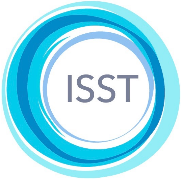 © Türkçe form telifi: Alp Karaosmanoğlu, Gonca Soygüt Pekak, Ayşe Esra Tuncer ve Sevinç Göral Alkan.Not: Çeviri aşamasındaki katkılarından dolayı Güliz Şan ve İstanbul Şehir Üniversitesi Klinik Psikoloji Yüksek Lisans Programı öğrencilerine teşekkür ederiz. Terapistin Adı:Tarih: Seans Sayısı: İlk seanstan bu yana geçen ay sayısı:Hastanın Adı-SoyadıYaş/DT:Mevcut İlişki Durumu/Cinsel Yönelimi/Çocukları (Varsa):    Mesleği/PozisyonuEğitim DurumuDoğduğu Ülke/Dini İnanç/Etnik Kökenia. Başlangıçtab. Şu andaa.Başlangıçtab.Şu anda1.2.3.4.TEMEL YAŞAM ALANIMEVCUT İŞLEVSELLİK DÜZEYİNİ PUANLANDIRINAÇIKLAMA VEYA AYRINTILARMesleki ya da okul performansıYakın-, romantik-, uzun süreli ilişkilerAile İlişkileriArkadaşlar ve Diğer Sosyal İlişkilerTek Başına İşlevsellik ve Yalnız Zaman Geçirme1. Yaşam Sorunu/Belirti:2. Yaşam Sorunu/Belirti:3. Yaşam Sorunu/Belirti:4. Diğer Yaşam Sorunları/Belirtiler:1. Karşılanmamış Erken Dönem İhtiyacı: 1. Karşılanmamış Erken Dönem İhtiyacı: Köken(ler)2. Karşılanmamış Erken Dönem İhtiyacı: 2. Karşılanmamış Erken Dönem İhtiyacı: Köken(ler)3 Karşılanmamış Erken Dönem İhtiyacı: 3 Karşılanmamış Erken Dönem İhtiyacı: Köken(ler)4. Diğer Karşılanmamış Erken Dönem İhtiyaçları:4. Diğer Karşılanmamış Erken Dönem İhtiyaçları:Köken(ler)1. Belirli Erken Dönem Uyum Bozucu Şema:2. Belirli Erken Dönem Uyum Bozucu Şema:3. Belirli Erken Dönem Uyum Bozucu Şema: 4. Belirli Erken Dönem Uyum Bozucu Şema:5. Diğer Erken Dönem Uyum Bozucu Şemalar   (opsiyonel) :1. Kırılgan Çocuk Modu:2. Diğer Bağlantılı Çocuk Modları:   3.Teslimci Mod:  4.Kopuk/Kaçıngan Mod:   5. Aşırı Telafi Modu:  6. İşlev Bozucu Ebeveyn Modu:Diğer İlişkili Mod(lar)          (opsiyonel)1. Terapideki Hedefler ve Görevler Üzerine İşbirliğini Derecelendirme1. Yeniden Ebeveynlik İlişkisini ve Bağını Derecelendirme:1. Terapi Hedefleri:1. Terapi Hedefleri:Hedeflenen şemalar ve modlarİlerleme ve engellerİlerleme:Engel:İlerleme:Engel:2. Terapi Hedefleri:2. Terapi Hedefleri:Hedeflenen şemalar ve modlarİlerleme ve engellerİlerleme:Engel:İlerleme:Engel:3. Terapi Hedefleri:3. Terapi Hedefleri:Hedeflenen şemalar ve modlarİlerleme ve engellerİlerleme:Engel:İlerleme:Engel:4. Terapi Hedefleri:4. Terapi Hedefleri:Hedeflenen şemalar ve modlarİlerleme ve engellerİlerleme:Engel:İlerleme:Engel:5. Diğer Terapi Hedefleri:5. Diğer Terapi Hedefleri:Hedeflenen şemalar ve modlarİlerleme ve engeller